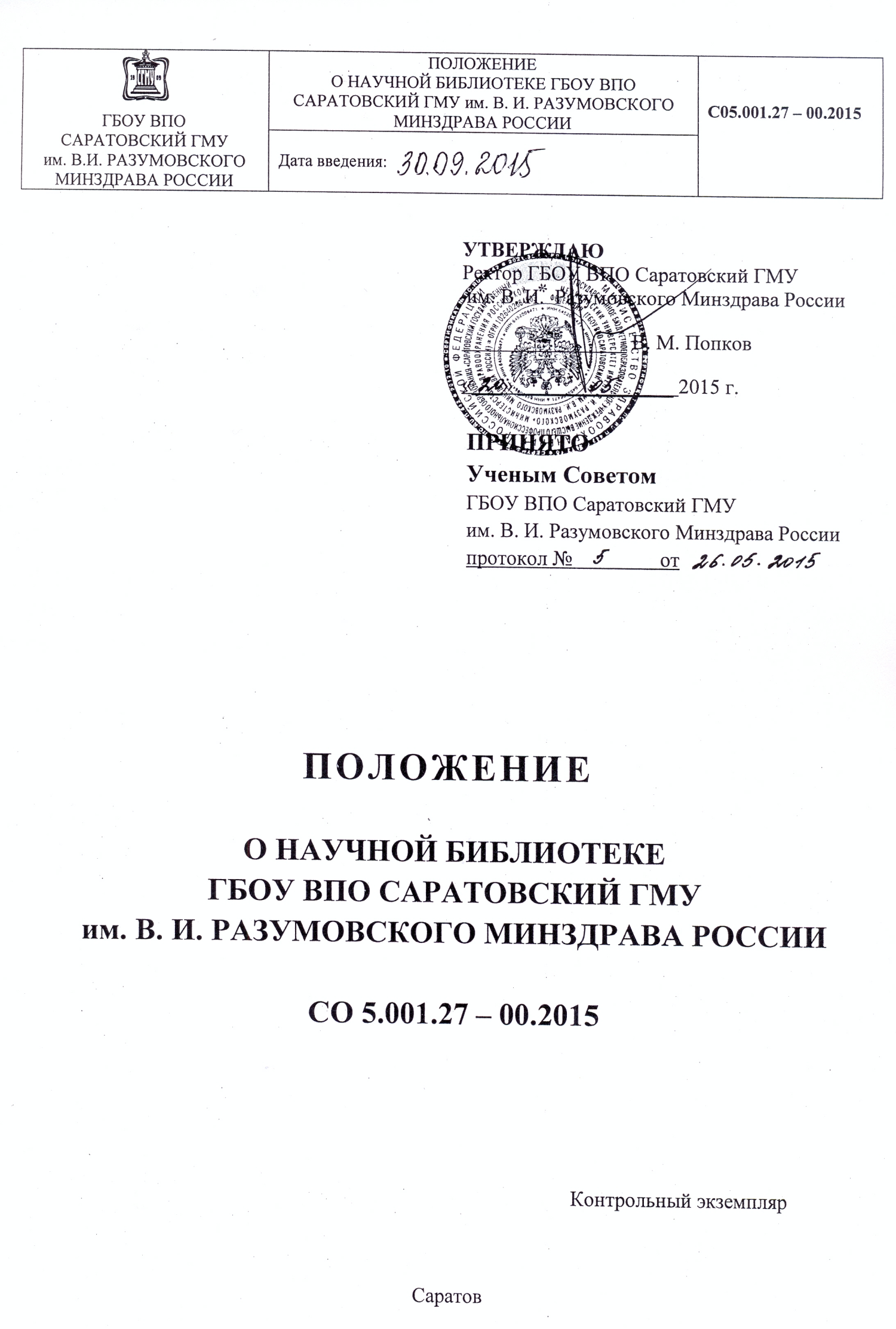 Предисловие1. РАЗРАБОТАНО                                                   Ответственный исполнитель:                     Директор НБ СГМУ, М. В. Петяева  Исполнитель:                                            Заместитель директора по научной работе НБ СГМУ,                                                                     Ю. Ю. Коноваленко 2.ПРИНЯТО                                                 от     26.05.2015      г.      протокол №     53. ВВЕДЕНО                                       В ДЕЙСТВИЕ                                                 приказом ректора от   30.09.2015   г. № 694 - 0ВВЕДЕНО ВЗАМЕН                                                           С05.001.27 – 00.2012Общие положения1.1. Настоящее Положение принято  на основании Федерального закона «О библиотечном деле» от 29.12.1994 г. № 78-Ф3 (с изменениями на 2 июля 2013 года), Федерального закона «Об образовании в РФ» от 29.12.2012 г. № 273-ФЗ и входит в состав документов системы менеджмента качества ГБОУ ВПО Саратовский ГМУ им. В. И. Разумовского Минздрава России (далее – Университет; СГМУ). Положение разработано в соответствии с действующим федеральным законодательством о библиотечном деле устанавливающим принципы деятельности библиотек. Положение является организационным документом и определяет содержание работы Научной библиотеки Университета (далее – НБ СГМУ; Библиотека) по оперативному  и полному обеспечению учебно-воспитательного процесса и научных исследований Университета документами и информацией о них.1.2. Научная медицинская библиотека  ГБОУ ВПО Саратовский ГМУ им. В. И. Разумовского Минздрава России является одним из ведущих структурных подразделений вуза, обеспечивающим информационную поддержку учебной, научно-исследовательской и воспитательной деятельности Университета, а также является центром распространения знаний, культуры, духовного и интеллектуального общения.НБ СГМУ входит в единую систему научной медицинской информации в здравоохранении,  является хранилищем отечественных медицинских документов Саратовской области.1.3. Учредителем НБ СГМУ является ГБОУ ВПО Саратовский ГМУ им. В. И. Разумовского Минздрава России, который в установленном порядке финансирует и осуществляет контроль за деятельностью Библиотеки в соответствии с действующим законодательством. 1.4. Полное наименование Библиотеки на русском языке  - Научная библиотека ГБОУ ВПО Саратовский ГМУ им. В. И. Разумовского Минздрава России. Сокращенное наименование на русском языке -  НБ СГМУ. Полное наименование Библиотеки на английском языке  - Scientific Library of Saratov State Medical University named after V. I. Razumovsky
Сокращенное наименование Библиотеки на английском языке -  SL SSMU1.5. НБ СГМУ имеет статус – Научная библиотека. Библиотека Университета: обеспечивает учебно-воспитательный процесс и помощь в научно-исследовательской деятельности Университета;удовлетворяет информационные потребности читателей/пользователей, организуя библиотечную, библиографическую и информационную деятельность в их интересах;гарантирует бесплатное пользование основными формами библиотечного обслуживания;участвует в научно-исследовательской работе в области библиотековедения и библиографии.1.6.  В своей деятельности Библиотека руководствуется:Постановлениями Правительства РФ.Федеральными законами «Об образовании», «О библиотечном деле».Приказами Минздрава России и Министерства образования и науки России.Методическими документами ВИНИТИ.ГОСТами Межгосударственного совета по стандартизации, метрологии и сертификации.Уставом ГБОУ ВПО Саратовский ГМУ им. В. И. Разумовского Минздрава России.Приказами и распоряжениями ректора и другими нормативными документами Университета.Настоящим Положением о НБ СГМУ.1.7. Библиотека в своей деятельности не допускает цензуры, ограничивающей право читателей/пользователей на свободный доступ к библиотечным фондам и информации.1.8. Библиотека на правах оперативного управления владеет, пользуется и распоряжается закрепленным за ней имуществом, в пределах, установленных действующим законодательством; имеет свою печать с изображением государственного герба и обозначением своего наименования.1.9. Библиотечный фонд, представляющий собой объект особого режима хранения, закрепляется за Библиотекой исключительно на правах оперативного управления. 1.10. Порядок доступа к фондам, перечень основных услуг и условия их предоставления определяются документом «Порядок  пользования НБ СГМУ».       1.11. Общее методическое руководство НБ осуществляет Центральная библиотечно-информационная комиссия Министерства образования РФ. НБ СГМУ работает в координации c библиотеками и органами научно-технической информации других ведомств Российской Федерации, в том числе с Зональной научной библиотекой СГУ им. В. А. Артисевич - центром городского методического объединения вузовских библиотек города Саратова.1.12. Для согласования работы НБ СГМУ с научными и учебными подразделениями Университета по вопросам комплектования, обслуживания и другим вопросам библиотечной деятельности в качестве совещательного органа создается Библиотечный совет. Состав совета утверждается Ректором Университета по представлению проректора, курирующего работу Библиотеки.2. Основные задачи    НБ СГМУ осуществляет:2.1. Полное, оперативное библиотечное и информационно-библиографическое обслуживание обучающихся, профессорско-преподавательского состава, докторантов, сотрудников СГМУ, сотрудников клиник СГМУ (Клиническая больница им. С. Р. Миротворцева, Клиника кожных и венерических болезней, Клиника глазных болезней, Клиника профпатологии и гематологии), а также работников здравоохранения и других категорий читателей/пользователей в соответствии с информационными запросами.       2.2. Формирование и организацию специализированного фонда в соответствии с профилем        Университета, образовательными программами и информационными запросами читателей/пользователей  по медицинским, естественнонаучным и гуманитарным дисциплинам.2.3. Создание информационно-поисковой системы (ИПС) Библиотеки, включающей     специализированный фонд документов и средства поиска информации в традиционном и электронном вариантах.2.4. Организацию и ведение справочно-поискового аппарата (СПА) Библиотеки: каталогов, картотек, баз данных.2.5. Участие в реализации воспитательной программы Университета, используя различные формы и методы индивидуальной и массовой  работы гуманитарно-просветительского характера. 2.6. Воспитание библиотечно-информационной культуры, привитие навыков пользования книгой, Библиотекой, обучение пользователей методам поиска информации на основе компьютерных технологий.2.7. Расширение ассортимента библиотечных услуг, повышение их качества на основе компьютеризации библиотечных процессов.2.8. Проведение организационно-методической работы по совершенствованию библиотечного и информационно-библиографического обслуживания читателей/пользователей. Участие в проведении научных исследований по вопросам библиотечного дела. 2.9. Координация и кооперация деятельности с библиотеками, органами научно-технической информации и другими учреждениями в целях более полного удовлетворения потребностей читателей/пользователей в документах и информации.3. Основные функцииНБ СГМУ:3.1. Организует дифференцированное обслуживание читателей/пользователей на основании <Единой регистрационной картотеки читателей>, применяя методы индивидуального и группового обслуживания.3.2. Обеспечивает обучающихся и сотрудников Университета основными библиотечными услугами, предоставление которых определяется документом «Порядок пользования НБ СГМУ».предоставляет полную информацию о составе библиотечного фонда через систему каталогов, картотек и другие формы библиотечного информирования; оказывает консультационную помощь в поиске документов и информации;  получает документы по межбиблиотечному абонементу (МБА), использует электронную доставку документов (ЭДД);составляет в помощь учебной и научной работе Университета библиографические указатели, информационные списки документов; выполняет тематические запросы, адресные и другие библиографические справки; проводит дни информации, библиографические обзоры, организует книжные выставки;осуществляет научное индексирование изданий, поступивших в фонд Библиотеки и научных работ сотрудников Университета.    3.3. Осуществляет управление библиотечным фондом: формирование, сохранность, использование.3.3.1. Обеспечивает комплектование фонда Библиотеки в соответствии с профилем вуза, государственным образовательным стандартом, учебным планом Университета, рабочими программами кафедр, задачами библиотечно–информационного обслуживания всех категорий читателей/пользователей, приоритетными направлениями развития науки и техники.3.3.2. Приобретает учебные, научные, периодические, справочные и информационные издания по медицинским, естественно-научным и гуманитарным дисциплинам, другие виды документов (в том числе в электронном виде).3.3.3. Самостоятельно определяет источники комплектования фонда.3.3.4. Обеспечивает научную обработку поступивших документов и расстановку фонда согласно индексам <Медицинские науки. УДК /универсальная десятичная классификация /. ВИНИТИ, 2006> и правилам систематизации медицинских, естественно-научных и гуманитарным наук.3.3.5. Обеспечивает сохранность фонда, проводит своевременную переоценку и инвентаризацию фонда, исключение изданий из фонда Библиотеки, меры профилактики по несвоевременному возврату документов.       3.3.6. Изучает состав и структуру библиотечного фонда, применяя статистические и    аналитические    методы изучения использования фонда, степень удовлетворения запросов читателей/пользователей.3.4. Формирует фонд редких книг в соответствии с профилем Университета. Обеспечивает отбор документов из основного фонда Библиотеки, организует фонд редких книг по утверждённой структуре  согласно «Положению о секторе редких книг», обеспечивает сохранность фонда, создаёт электронный каталог и копии редких изданий (ксерокопирование, оцифровка). Организует обслуживание читателей/пользователей в фонде редких книг в целях ведения научно-исследовательской работы.3.5. Создаёт и ведёт справочно-поисковый аппарат (СПА) в традиционном и электронном вариантах: каталоги, картотеки, электронные базы данных. Участвует в создании сводных и распределенных корпоративных каталогов, электронных библиотек. Принимает участие в работе корпоративных библиотечно-информационных сетей, организует на их основе оперативное информационное и справочно-библиографическое обслуживание читателей/пользователей, пополнение электронного каталога.3.6. Проводит занятия по основам информационной и справочно-библиографической культуры, обучает читателей/пользователей современным методам поиска информации в информационно-поисковом массиве, библиотечных системах и глобальных сетях.3.7. Составляет текущие информационные указатели, тематические информационные справки по запросам кафедр Университета, информационные листки в традиционном и электронном вариантах, раскрывающие или рекламирующие фонд НБ СГМУ и отражающие деятельность Библиотеки. 3.8. Внедряет передовую информационно-библиотечную технологию в практическую деятельность Библиотеки, проводит социологические исследования с целью изучения интересов читателей/пользователей и запросов кафедр Университета.3.9. Изучает и внедряет инновационный опыт, результаты научных исследований в практику работы. Проводит социологические, маркетинговые и другие исследования с целью изучения интересов читателей/пользователей, определения уровня их удовлетворенности библиотечным обслуживанием. Организует систему повышения квалификации библиотечных работников. 3.10. Координирует работу с кафедрами, научными обществами, общественными организациями Университета. Принимает участие в работе корпоративных информационно-библиотечных сетей и объединений региона.3.11. Взаимодействует с библиотеками города и страны, органами научно-технической информации, архивами, другими организациями, имеющими информационные банки данных, в соответствии с действующим законодательством и федеральными государственными программами, а также на договорной основе. 3.12. Организует и проводит самостоятельно или с другими подразделениями Университета, библиотеками, организациями научные и методические конференции, семинары и другие мероприятия по вопросам библиотечно-библиографической и информационной деятельности. Принимает участие в работе библиотечных объединений и ассоциаций.3.13. Разрабатывает инструктивно-методическую, технологическую и регламентирующую документацию по содержанию работы НБ СГМУ.4. Управление. Структура  и штаты. Материально- техническое обеспечение  4.1. Руководство Библиотекой осуществляет директор, который назначается ректором Университета.  Директор несёт ответственность за выполнение возложенных на Библиотеку задач и функций, за технику безопасности и охрану труда, производственную санитарию; издаёт, в пределах своей компетенции, распоряжения и указания, обязательные для всех сотрудников, контролирует их исполнение.4.2. Работники Библиотеки назначаются на должность и освобождаются от должности ректором Университета по представлению директора Библиотеки. Сотрудники Библиотеки принимаются на работу по трудовому договору (контракту).4.3. Структура и штат Библиотеки определяются примерной структурой и штатом библиотек высших учебных заведений.4.3.1. Структура НБ СГМУ:Администрация библиотекиАдминистрация библиотеки обеспечивает комплектование, организацию и использование специализированного фонда НБ в соответствии с профилем Университета, образовательными программами и информационными запросами читателей/пользователей; организует полное, оперативное библиотечное и информационно – библиографическое обслуживание обучающихся, аспирантов, докторантов, профессорско-преподавательского состава, сотрудников СГМУ, сотрудников клиник СГМУ; контролирует создание информационно-поисковой системы (ИПС) библиотеки, включающей специализированный фонд документов и средства поиска информации в традиционном и электронном вариантах.Отдел комплектования и научной обработки литературыОтдел обеспечивает полное и оперативное комплектование фонда Библиотеки, научную обработку изданий и оперативное отражение фонда Библиотеки в справочно - поисковом аппарате (СПА – система каталогов и картотек в традиционном и электронном вариантах).Сектор каталоговСектор каталогов (систематизатор) осуществляет организацию и ведение систематического каталога (в традиционном и электронном варианте), систематизацию изданий по медицинским, смежным и гуманитарным наукам (диссертации, монографии, учебники).Сектор предметизацииСектор предметизации осуществляет организацию и ведение предметного каталога (в традиционном и электронном варианте), предметизацию изданий по медицинским и смежным наукам (диссертации, авторефераты, монографии, учебники).Научно-библиографический отделОтдел изучает информационные потребности  и осуществляет полное, оперативное библиотечное и справочно-библиографическое обслуживание обучающихся, докторантов, профессорско-преподавательского состава, сотрудников СГМУ, сотрудников клиник СГМУ.Отдел компьютеризации библиотечно-информационных процессовОтдел компьютеризации библиотечно-информационных процессов осуществляет комплекс работ, связанных с освоением, адаптацией, внедрением и использованием современных информационных технологий в производственных процессах Библиотеки.Отдел осуществляет электронное и техническое обеспечение библиотечно-информационного обслуживания читателей/пользователей НБ СГМУ электронными зарубежными и отечественными информационными ресурсами по медицинским, естественнонаучным, общественным и гуманитарным дисциплинам.Отдел гуманитарно-просветительской работыОтдел работает в помощь учебному процессу и научно-исследовательской деятельности Университета на основе специализированного фонда изданий гуманитарно-просветительского характера и художественной литературы.Отдел обслуживания научной литературойОтдел работает в помощь учебному процессу и научно-исследовательской  деятельности Университета на основе специализированного фонда изданий по медицинским, естественнонаучным, общественным и гуманитарным дисциплинам (монографии, научные труды, справочные и учебные издания).Отдел обслуживания учебной литературойОтдел обслуживания учебной литературой  ведет работу в помощь учебному процессу СГМУ и осуществляет свою работу в соответствие с планом учебно-воспитательной работы Университета и рабочими программами кафедр.Сектор обслуживания студентов 1 курсаОсуществляет обслуживание студентов 1 курса и организует фонд учебных изданий в соответствие  с учебными планами, рабочими программами кафедр.Сектор обслуживания студентов 2-3 курсовОсуществляет обслуживание студентов 2-3 курсов и организует фонд учебных изданий в соответствие  с учебными планами, рабочими программами кафедр.Сектор обслуживания студентов старших курсовОсуществляет обслуживание студентов старших курсов и организует фонд учебных изданий в соответствие  с учебными планами, рабочими программами кафедр.Отдел обслуживания периодическими изданиямиОтдел обслуживания периодическими изданиями работает в помощь учебному процессу и научно-исследовательской  деятельности Университета на основе специализированного фонда периодических изданий по медицинским, естественнонаучным, общественным и гуманитарным дисциплинам.Сектор обслуживания читального зала периодических изданийАбонемент периодических изданийОтдел обслуживания в читальных залах для научных сотрудников, преподавателей и студентовОсуществляет справочно-библиографическое и информационное обслуживание всех категорий читателей/пользователей в помощь учебному процессу и научно-исследовательской  деятельности Университета.Сектор редких книгОсуществление справочно-библиографического и информационного обслуживания всех категорий читателей/пользователей на основе фонда редких книг.Сектор читального зала общежитияСектор обеспечивает  полное, оперативное справочно-библиографическое и информационное обслуживание  обучающихся, иностранных обучающихся, профессорско-преподавательского состава, сотрудников СГМУ, сотрудников клиник СГМУ.  4.3.2. Штатное расписание НБ СГМУ (Приложение  < ГБОУ ВПО СГМУ  Минздрава России. Штатное расписание НБ >)4.4. Библиотека привлекает читателей/пользователей и сотрудников Университета к управлению и оценке её работы. Для согласования работы Библиотеки с другими научными и учебными подразделениями Университета при Библиотеке создаётся Библиотечный (попечительский) совет в качестве совещательного органа.4.5. В целях совершенствования организации и содержания  работы, Библиотека создаёт орган  профессионального самоуправления – Методический совет. 4.6. Руководство Университета обеспечивает Библиотеку необходимыми служебными помещениями в соответствии с действующими нормами, обеспечивает гарантированное финансирование комплектования, осуществляет приобретение электронно-вычислительной и копировально-множительной техники, оргтехники.4.7. Библиотекой разрабатывается нормативная документация по организации и содержанию работы. Библиотека систематически предоставляет  отчёты о проделанной работе и планы на перспективу. Информация о работе Библиотеки заслушивается на совещаниях у ректора, проректоров, деканов.5. Права и обязанностиБиблиотека имеет право:5.1. Самостоятельно определять содержание и конкретные формы своей деятельности в соответствии с целями и задачами, указанными в данном Положении.5.2. Разрабатывать структуру, штатное расписание и правила пользования Библиотекой.5.3. Распоряжаться предоставленными Библиотеке ассигнованиями.5.4. Определять виды и размеры компенсации ущерба, нанесённого  читателями  Библиотеке согласно  рыночной стоимости.5.5. Определять условия использования библиотечного фонда на основе договоров с юридическими лицами. 5.6. Знакомиться с учебными планами, программами  и тематикой научно-исследовательской работы Университета, рабочими программами кафедр. Получать от  структурных подразделений Университета материалы и сведения, необходимые для решения поставленных перед Библиотекой задач.5.7. Представлять Университет  в различных учреждениях, организациях; принимать участие в работе научных мероприятий по вопросам библиотечной и информационно-библиографической деятельности. Вести в установленном порядке переписку с другими библиотеками и организациями.5.8. Входить в библиотечные объединения в порядке, установленном действующим законодательством.5.9. Участвовать на конкурсной или иной основе в реализации федеральных и региональных программ развития библиотечного дела.  5.10.Работники Библиотеки несут ответственность за сохранность фондов в соответствии с действующим законодательством.5.11.Трудовые отношения работников Библиотеки регулируются законодательством Российской Федерации о труде. Работники Библиотеки подлежат периодической аттестации, порядок которой устанавливается Правительством РФ.